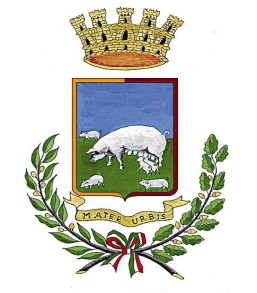     CITTÀ DI ALBANO LAZIALEPROVINCIA DI ROMA								ALLA città di albano laziale								piazza della costituente, 1								00041 albano lazialeDOMANDA DI PARTECIPAZIONE ALLA PROCEDURA DI mobilità VOLONTARIA, AI SENSI DELL’ART. 30, COMMA 1, DEL D.LGS. N. 165/2001 E S.M.I. ESCLUSIVAMENTE RISERVATA AL PERSONALE DI RUOLO DEGLI ENTI DI AREA VASTA – PROVINCE E CITTÀ METROPOLITANEIl/la sottoscritto/a ……………………………………………………………………………………………...nato/a a ………………………………………………….  Prov. (……) il …………………………………..residente a ………………………………………………………………………………………. Prov. (…..)c.a.p. …………………….. Via/P.zza …………………………………………………… n. ………………recapito telefonico …………………………., ulteriore recapito telefonico ……………………………….indirizzo e-mail ……………………………………………………………………………………………….recapito (se diverso dalla residenza)………………………………………………………………………….CHIEDEdi partecipare alla procedura di mobilità esterna, ai sensi dell’art. 30 del D.Lgs.n. 165/2001 s.m.i., per l’eventuale copertura di (barrare il profilo professionale interessato):N. 1 posto di Funzionario tecnico  cat. D3N. 1 posto di Istruttore direttivo  cat. D1N. 1 posto di Assistente sociale cat. D1N. 3 posti di Istruttore amministrativo cat. C;N. 2 posto di Agente di Polizia Locale cat. C;N. 1 posto di  Esecutore amministrativo cat. B1A tal fine, consapevole della responsabilità e delle sanzioni penali previste dall’art. 76 del D.P.R. 28.12.2000 n. 445, per false attestazioni e dichiarazioni mendaciDICHIARADi essere in servizio con contratto a tempo indeterminato presso il seguente Ente di  Area Vasta …………………………………………………………….., con inquadramento nel profilo professionale di …………………………………….., categoria ……. posizione economica ……… dal ……………….;Di aver maturato esperienza professionale specifica almeno per un biennio nell’esercizio di funzioni proprie del profilo professionale di ……………………………………………………………… (indicare dettagliatamente nel curriculum vitae le esperienze professionali maturate e le specifiche competenze acquisite con indicazione dei relativi riferimenti temporali);Di essere in possesso del seguente titolo di studio  (specificare il titolo di studio, la votazione  riportata, l’anno e l’Istituto/Università presso cui è stato conseguito): ………………………………………………………………………………………….……………………………………………………………………………………………………….…………………………………………………………………………………………………………………………….;Di essere iscritto all’albo degli……………………………… dal ……………… (solo per  l’Assistente sociale  cat. D1);Di non aver riportato condanne penali e di non avere procedimenti penali in corso (in caso contrario specificare le condanne penali riportate e/o i procedimenti penali in corso)……………………………………………………………………………………………………………………………………………………………………………………………………………………….;Di non aver subito sanzioni disciplinari superiori al richiamo verbale nel biennio antecedente alla data di presentazione della domanda.Di essere in possesso dei requisiti di idoneità all’impiego ed allo svolgimento delle mansioni del posto da ricoprire;Di aver ottenuto nulla osta  o parere favorevole alla mobilità da parte dell’Amministrazione di appartenenza (da allegare alla presente domanda);Di essere interessato alla presente procedura di mobilità per i seguenti motivi:……………………………………………………………………………………………………………………………………………………………………………………………………………………….Di aver preso visione e di accettare in modo pieno ed incondizionato quanto previsto dall’Avviso di mobilità di cui alla presente domanda.Si allega:Curriculum professionale datato e sottoscritto;Nulla osta o parere favorevole alla mobilità rilasciato da  parte  dell’Amministrazione di provenienza;Fotocopia integrale di un documento di identità in corso di validità.Luogo e data ______________________									FIRMA    __________________________